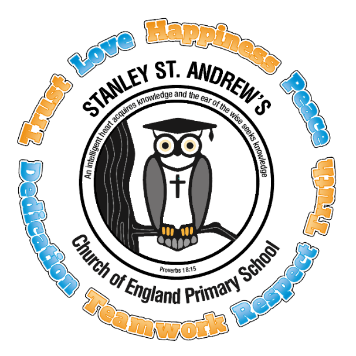 Subject Access Request FormData Subject (person who information is about):Person making the request:Status of person making request:Details of Data RequestedDeclarationFor individuals requesting data about themselves:I, …………………………………………………….., hereby request that Stanley St Andrew’s Church of England Primary School provide the data requested about me.Signature:………………………………………………………………….	Dated:…………………………………….For individuals requesting data about a child:I, …………………………………………………….., hereby request that Stanley St Andrew’s Church of England Primary School provide provide the data requested about  ………………………………………………..(insert child’s name) on the basis of the authority that I have provided.Signature:………………………………………………………………….	Dated:…………………………………….Please return this form (along with any required consent and/or identification) to:School Business AssistantStanley St Andrew’s Church of England Primary SchoolStation RoadStanleyDerbyshireDE7 6FBData Protection: Information which we collect is in line with the UK GDPR and Data Protection Act. How we manage the data and our responsibilities to look after and share data is explained in our Data Protection Policy, Pupil Privacy Notice, and other connected policies, which are available on our website. TitleNameDate of BirthYear Group (if child or young person)Name:Date of Birth:Address:Email Address:Contact Phone Number:Identification Evidence Provided (if required): Passport & Driving Licence or two forms of utility bill within last 3 months; bank statement of last three months; Council Tax bill; Rent book.Parent or Person with ParentalResponsibility:   YES/NOAre you acting on their written authority (please provide a copyof the consent)   YES/NOIf not the parent or with PR,what is your role?